2021 Heart of KansasTRAVEL SCHEDULEMonday, June 21  1:15pm		Load bus at Russell McDonald’s parking lot  1:45pm		Depart for Ellsworth  2:30pm	 	Arrive at Krizek Park; load EW campers and luggage  3:00pm 	 	Depart Ellsworth to Rock Springs Ranch  4:30pm		Arrive at Rock Springs Ranch & unloadThursday, June 2410:00am  	Bus driver arrives at Rock Springs to meet agents & load luggage on busses11:45am	Eat sack lunches at Camp before departing   12:15pm          	Depart from Rock Springs 4-H Center  1:45pm 		Arrive at Krizek Park to drop off Ellsworth County 4-H campers  2:45pm		Arrive at Russell McDonald’s to drop off Russell County 4-H campersPLEASE BE SURE TO HAVE YOUR CAMPER 
AT THEIR DEPARTING LOCATION PRIOR TO LOADING TIME!!!AND PLEASE BE AT THE RETURN LOCATION 
TO PICK UP YOUR CAMPER PRIOR TO THE BUS ARRIVING!!!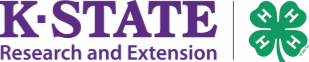 